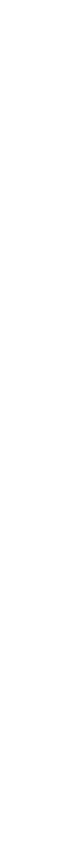 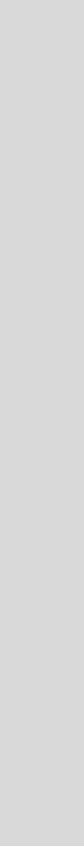 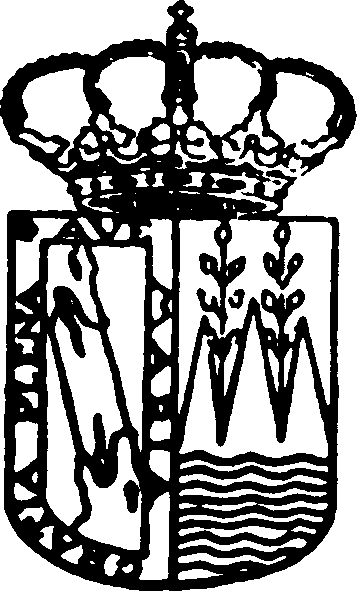 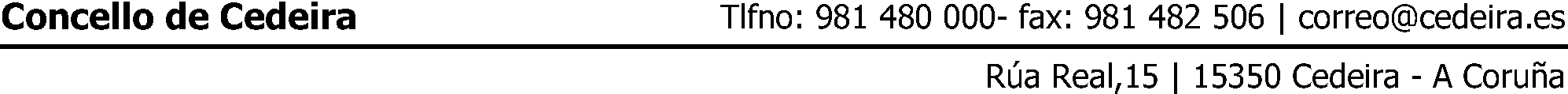 PROPOSTA DE ALCALDÍADAR CONTA DA RESOLUCIÓN NÚM. 335/2019 DE DATA 26.06.2019 - CONSTITUCIÓN DA XUNTA DE GOBERNO LOCAL E DELEGACIÓN DE COMPETENCIASDase conta ó Pleno da resolución de Alcaldía núm. 355/2019 de data 26.06.2019, que di:“RESOLUCIÓN DE ALCALDÍAAsunto: CONSTITUCIÓN DA XUNTA DE GOBERNO LOCAL E DELEGACIÓN DE COMPETENCIASD. Pablo Diego Moreda Gil, Alcalde-Presidente deste Concello, de conformidade coas atribucións conferidas polo artigo 23 da Lei 7/1985, do 2 de abril, Reguladora das bases do Réxime Local, 43 e 52 do Real Decreto 2568/1986, do 28 de novembro, polo cal se aproba o Regulamento de Organización, Funcionamento e Réxime Xurídico das Entidades Locais, e 65 da Lei 5/1997, do 22 de xullo, de Administración Local de Galicia,RESOLVOPRIMEIRO.- Incoar expediente para a constitución da Xunta de Goberno Local deste Concello. SEGUNDO.- Designar membros da Xunta de Goberno Local aos Sres./Sras.:D. Manuel Pérez Riola Dª. Carmela Prieto CalDª. Magdalena Pérez VillarD. Jesús Romero CarracelasTERCEIRO. – A Xunta de Goberno Local terá asignadas as seguintes atribucións:A asistencia permanente ao Alcalde no exercicio das súas atribucións.As atribucións que esta Alcaldía de forma expresa delega, e que a continuación se expresan:Autorización, disposición e ordenación de gastos e a aprobación das facturas e certificacións de obra a partir de12.000 euros mais IVE, dentro dos límites que competen ao Alcalde.Concesión de licenzas urbanísticas.Concesión de licenzas de actividade e de apertura.Aprobación de padróns fiscais e liquidacións de impostos, taxas e prezos públicos.A concertación de operacións de tesourería cando o importe acumulado das operacións vivas en cada momento non supere o 15 por cento dos ingresos correntes liquidados no exercicio anterior.As adxudicacións de concesións sobre bens e a adquisición de bens inmobles e dereitos suxeitos á lexislación patrimonial cando o seu valor non supere o 10 por cento dos recursos ordinarios do orzamento nin o importe de tres millóns de euros, así como o alleamento do patrimonio, cando o seu valor non supere o porcentaxe nin a contía indicados.A aprobación dos proxectos de obras e servizos cando sexa competente para a súa contratación e concesión e estean previstos no Orzamento.A solicitude de subvencións para obras, actividades ou servizos municipais, que competencialmente non estean atribuídas ao Pleno da corporación.A aprobación da convocatoria, a concesión e xustificación de subvencións outorgadas polo concello, e a aprobación de convenios de colaboración.A concesión, transmisión ou modificación de licenzas de auto turismo.A concesión de aprazamentos e fraccionamentos de ingresos públicos.A resolución de recursos que se interpoñan contra os acordos en materias delegadas que se teñen detalladas nos apartados anteriores.As atribucións que lle atribúan as leis.CUARTO.- Fixar como periodicidade para as sesións ordinarias os luns cada quince días, ás 13:45 horas. Realizará a súa primeira sesión o luns 01 de xullo de 2019 ás 13:45 horas.QUINTO.- A Alcaldía poderá revocar en calquera momento as delegacións efectuadas seguindo as mesmas formalidades aplicadas para outorgalas.SEXTO.- A Alcaldía poderá avocar en calquera momento a competencia delegada de acordo co que dispón o artigo 10 da Lei 40/2015, de 1 de outubro, de Réxime Xurídico do Sector Público.SÉTIMO.- Da presente resolución darase conta ao pleno na primeira sesión que celebre, notificándose, ademais, persoalmente aos designados, e publicándose no boletín oficial da provincia, sen prexuízo da súa efectividade dende a súa promulgación, conforme se indica no número 1 do artigo 23 da Lei 7/1985, do 2 de abril, Reguladora das bases do Réxime Local, e o artigo 52.4 do Real Decreto 2568/1986, do 28 de novembro, polo cal se aproba o Regulamento de Organización, Funcionamento e Réxime Xurídico das Entidades Locais.En Cedeira, asinado dixitalmente na data que figura na marxe polo Sr. Alcalde Pablo Diego Moreda Gil, do que eu, Ana Velo Ruiz, como Secretaria, dou fe.”En Cedeira, asinado dixitalmente na data que figura na marxe polo Sr. Alcalde, Pablo Diego Moreda Gil.